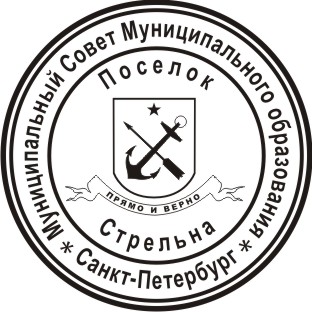 МУНИЦИПАЛЬНЫЙ СОВЕТ ВНУТРИГОРОДСКОГО МУНИЦИПАЛЬНОГО ОБРАЗОВАНИЯ САНКТ-ПЕТЕРБУРГА ПОСЕЛОК СТРЕЛЬНАVI СОЗЫВАРЕШЕНИЕ от 22 декабря   2020 года                                                                                                           №  83О внесении изменений в решение Муниципального Совета Муниципального образования поселок Стрельна от 20.10.2020 № 58 «Об утверждении Положения о кадровом резерве органов местного самоуправления Внутригородского муниципального образования Санкт-Петербурга поселок Стрельна»В соответствии с Федеральным законом от 02.03.2007 № 25-ФЗ «О муниципальной службе в Российской Федерации», Законом Санкт-Петербурга от 15.02.2000 № 53-8 «О регулировании отдельных вопросов муниципальной службы в Санкт-Петербурге», Уставом Внутригородского муниципального образования Санкт-Петербурга поселок Стрельна МУНИЦИПАЛЬНЫЙ СОВЕТРЕШИЛ:1. Внести в Положение о кадровом резерве органов местного самоуправления Внутригородского муниципального образования Санкт-Петербурга поселок Стрельна решением Муниципального Совета Муниципального образования поселок Стрельна от 20.10.2020 № 58 «Об утверждении Положения о кадровом резерве органов местного самоуправления Внутригородского муниципального образования Санкт-Петербурга поселок Стрельна» следующие изменения и дополнения:1.1. Подпункт «а» пункта 1.2 Положения изложить в следующей редакции:«а) обеспечения равного доступа граждан Российской Федерации, граждан иностранных государств - участников международных договоров Российской Федерации, в соответствии с которыми иностранные граждане имеют право находиться на муниципальной службе (далее – граждане), владеющих государственным языком Российской Федерации, к муниципальной службе;».1.2.  В Приложении 1 к Положению слова: «ФОРМА СПРАВКИ, содержащей сведения о муниципальном служащем (гражданине Российской Федерации), включаемом в кадровый резерв органов местного самоуправления Внутригородского муниципального образования Санкт-Петербурга поселок Стрельна» исключить.1.3. В Приложении 1 к Положению слова:  «СПРАВКА, содержащая сведения о муниципальном служащем (гражданине Российской Федерации), включаемом в кадровый резерв органов местного самоуправления Внутригородского муниципального образования Санкт-Петербурга поселок Стрельна» заменить на слово «Справка».1.4. Подпункт «б» пункта 3.8 Положения изложить в следующей редакции:«б)  заполненную и подписанную справку по форме, утвержденной приложением 1 к настоящему Положению, с фотографией;».1.5. Пункт 3.10 Положения изложить в следующей редакции: «Документы, указанные в пунктах 3.8.-3.9. настоящего Положения, в течение 21 календарного дня со дня размещения объявления об их приеме на официальном сайте Внутригородского муниципального образования поселок Стрельна в сети "Интернет" представляются в орган местного самоуправления муниципальным служащим (гражданином) лично или посредством направления по почте.».1.6. В подпункте 6 пункта 4.3 Положения слова «иных видов» исключить.1.7. В пункте 4. 4. Положения слова «пункта 5.3.» заменить словами «пункта 4.3».1.8. Подпункт «з» пункта 6.3 Положения изложить в следующей редакции:«з) прекращение гражданства Российской Федерации, прекращение гражданства иностранного государства - участника международного договора Российской Федерации, в соответствии с которым иностранный гражданин имеет право находиться на муниципальной службе, приобретение им гражданства иностранного государства либо получение им вида на жительство или иного документа, подтверждающего право на постоянное проживание гражданина Российской Федерации на территории иностранного государства, не являющегося участником международного договора Российской Федерации, в соответствии с которым гражданин Российской Федерации, имеющий гражданство иностранного государства, имеет право находиться на муниципальной службе;»1.9. Пункт 16 «16. Основание и правовой акт об исключении из кадрового резерва» Приложения 1 к Положению изложить в следующей редакции:«16. Основание и правовой акт об исключении из кадрового резерва (заполняется в случае наличия оснований, предусмотренных пунктами 6.2 и 6. 3 Положения о кадровом резерве органов местного самоуправления Внутригородского муниципального образования Санкт-Петербурга поселок Стрельна решением Муниципального Совета Муниципального образования поселок Стрельна от 20.10.2020 № 58 «Об утверждении Положения о кадровом резерве органов местного самоуправления Внутригородского муниципального образования Санкт-Петербурга поселок Стрельна»)».1.10. Заголовок графы 15 таблицы Приложения 2 к Положению изложить в следующей редакции:«Сведения об исключении из кадрового резерва».2. Контроль за исполнением настоящего решения возложить на Главу Муниципального образования, исполняющего полномочия председателя Муниципального Совета Беленкова В.Н. 3. Настоящее решение вступает в силу со дня его официального опубликования (обнародования).Глава Муниципального образования, исполняющий полномочия председателя Муниципального Совета                                                                                          В.Н. Беленков